9 классдатапредметТема урокаИнтернет ресурсПрактическое заданиеконтролькомментарий21.04АлгебраОбобщение материала главы 4 «Арифметическая и геометрическая прогрессии». Подготовка к Контрольной работе.https://resh.edu.ru/subject/lesson/2004/main/ Посмотреть видеоурок 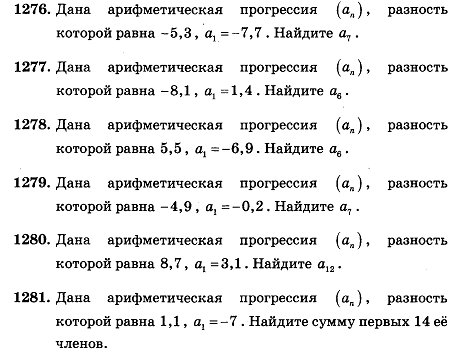 Сфотографировать, прислать на почтуВ тетради пишем число, номер, решение, ответ. Присылаем на почту anna.frolova31.01@yandex.ru или в ВК ЛСГеографияНаселение    Восточной Сибириhttps://resh.edu.ru/subject/lesson/2748/start/Контрольные задания вариант 1Фото в группеРусский языкПовторение по теме «Грамматика: морфология и синтаксис»https://uchi.ruП.29  упр.557Варианты ГИА самостоятельно. Следите за расписанием уроков на первом ЯрославскомХимияСпиртыСсылка на видео: https://www.youtube.com/watch?v=kFPnnHk9lxMВ тетради написать определение, что такое спирты. Заполнить таблицу: Прислать на эл.почту mar998@yandex.ru фото выполненной работы в тетрадиВнимательно просмотреть видеоИстория Присоединение Грузии и Закавказья. Кавказская война. Движение Шамиля. https://resh.edu.ru/subject/lesson/2556/start/посмотреть видеоурок и сделать тренировочные тестыАнглийский языкИстория из жизни молодого человека.https://uchi.ruВыполнить задание  по английскому языку на сайте https://uchi.ruИнформатикаСодержание и структура сайтаhttps://resh.edu.ru/subject/lesson/3050/start/Контрольные задания вариант 1Фото в группе